Памятка рецензенту для экспресс-оценки выступления педагогаАктуальность представленного опыта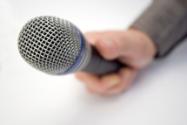 Полнота раскрытия опытаСвоеобразие методов и приемов представленного  опытаДоказательность эффективности опытаКультура презентации, владение приемами ораторского мастерства